Publicado en White Plains, Nueva York el 14/05/2024 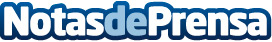 Loar Holdings Inc: resultados del primer trimestre de 2024 y actualización de la estructura de capitalLoar Holdings Inc. (NYSE:LOAR) ha comunicado unos resultados récord para el primer trimestre de 2024Datos de contacto:Ian McKillopLoar Group Investor Relations877-407-0670Nota de prensa publicada en: https://www.notasdeprensa.es/loar-holdings-inc-resultados-del-primer Categorias: Internacional Finanzas Otras Industrias Actualidad Empresarial http://www.notasdeprensa.es